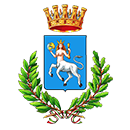 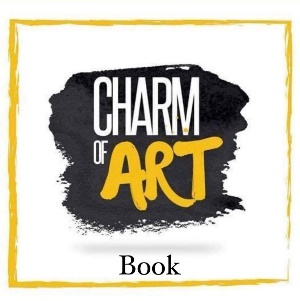 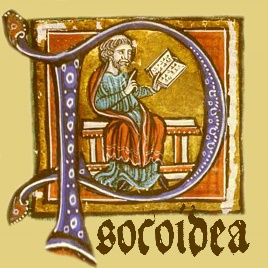 I EDIZIONE PREMIO NAZIONALE DI NARRATIVA INEDITA BREVE“NOTTE NOIR”L’associazione di promozione culturale Charm of Art – Book con il patrocinio della Città di Taormina indice la prima edizione del concorso nazionale per narrativa inedita breve di genere “Notte Noir”.Charm of Art da tempo impegnata nella promozione ed organizzazione di mostre nazionali ed estere nel campo delle arti figurative, con l’apertura della sezione “Book” vuole dare il proprio contributo alla promozione della lettura di qualità offrendo il meritato risalto ad autori in lingua italiana. Questa prima edizione è dedicata al genere “thriller/noir/giallo/poliziesco”.REGOLAMENTOSEZIONIIl Premio è strutturato in un’unica sezione avente ad oggetto un racconto inedito di genere giallo/thriller/noir/poliziesco in lingua italiana di lunghezza non superiore a 30.000 (trentamila) battute spazi inclusi.Per inedito si intende mai apparso su pubblicazioni cartacee e mai premiato in altri concorsi.Al premio possono partecipare cittadini italiani e stranieri maggiorenni alla data dell’invio dell’elaborato. È possibile partecipare con un max di nr. 02 opere per ciascun partecipante.MODALITA’ DI PARTECIPAZIONE E DI INVIO DELLE OPEREL’invio delle opere deve avvenire esclusivamente in via telematica (formati ammessi doc. docx, pdf) in un’unica copia predisposta in forma anonima. Alla mail deve essere altresì allegata la scheda di partecipazione (in calce al presente regolamento) e la copia dell’avvenuto pagamento della quota di partecipazione). Le opere dovranno essere inviate entro e non oltre la data del 30 aprile 2022 all’indirizzo di posta elettronica charmofartbook@gmail.com La mail dovrà riportare l’oggetto: “Partecipazione I edizione premio nazionale “Notte Noir”.Tutti gli Autori partecipanti riceveranno via e-mail una conferma della corretta ricezione delle opere e dell’iscrizione al Premio. Gli Autori stessi sono pregati di accertarsi dell’avvenuta conferma. Se entro TRE giorni dall’invio della loro mail non avranno ottenuto nessuna risposta, sono pregati di controllare nella spam e solo successivamente chiamare telefonicamente il responsabile del premio Bruno Balloni al numero 347-0081639QUOTA DI PARTECIPAZIONE E MODALITA’ DI PAGAMENTO La partecipazione al premio comporta il pagamento di una quota di € 5,00 (cinque) per ciascuna opera presentata, a parziale copertura delle spese organizzative e di segreteria.L’importo di cui sopra dovrà essere versato secondo le seguenti modalità A. versamento Paypal mail charmofartbook@gmail.com B. versamento su c/c bancario intestato Bruno Balloni iban IT25S0301503200000003190185    Causale: partecipazione prima edizione “notte noir”La ricevuta dell’avvenuto pagamento dovrà essere inviata in allegato alla mail come già precisato al punto 4.DESIGNAZIONE DEI VINCITORITutti gli elaborati pervenuti saranno oggetto di una preliminare selezione ad opera di un comitato di lettura selezionato da Charm of Art Book che designerà una rosa di cinque finalisti. La cinquina giunta in finale sarà a sua volta valutata da una qualificata giuria composta da autori/trici già pubblicati da primarie case editrici nazionali ed editor professionisti. La graduatoria finale sarà determinata sulla base delle singole votazioni dei giudici, i quali svolgeranno il proprio compito in totale autonomia. Il responso della giuria è insindacabile.I vincitori saranno proclamati il giorno della premiazioneI componenti della giuria saranno resi noti il giorno della premiazione. Gli autori risultati selezionati nella cinquina finalista saranno avvisati con adeguato anticipo in maniera tale da consentire loro la partecipazione alla cerimonia di premiazione, non obbligatoria ma gradita.Gli autori finalisti sono pregati di dare conferma della loro presenza alla cerimonia di premiazione entro TRE giorni dal ricevimento della comunicazione relativa PREMIPrimo classificato – targa, diploma di merito e souvenir artistico Secondo classificato – targa, diploma di merito e souvenir artistico.Terzo classificato – targa, diploma di merito e souvenir artistico Quarto classificato – diploma di merito Quinto classificato – diploma di merito Sono altresì previsti attestati di merito a insindacabile giudizio del comitato di lettura. In caso di impossibilità a prendere parte alla cerimonia di premiazione può essere delegata persona di fiducia per il ritiro dei premi, In assenza, i premi potranno essere spediti al domicilio del premiato previo pagamento delle spese postaliA ciascuno dei cinque finalisti sarà rilasciata una sintetica scheda di lettura nella quale saranno evidenziati i punti di forza e quelli sui quali intervenire redatta da un editor professionista.I risultati del premio saranno pubblicati sui canali social dell’associazione Charm of Art e sui media partner accreditati.Il presente concorso rientra nei casi di esclusione previsti dal Dpr 430/2001 CERIMONIA DI PREMIAZIONELa premiazione avrà luogo in Taormina (ME) presso il Palazzo Duchi di Santo Stefano il giorno sabato 09 luglio 2022.Per ogni ulteriore informazione, chiarimento e nel caso si incontrino difficoltà nello scaricare la scheda di partecipare inviare una mail a charmofartbook@gmail.com Catania li 10/02/2022                                                  Il Responsabile Charm of Art Book                                                                                                      Bruno Balloni                  Il presente bando integra e sostituisce il precedente del 07 gennaio c.a. SCHEDA DI PARTECIPAZIONEI PREMIO NAZIONALE DI NARRATIVA INEDITA BREVE “NOTTE NOIRParte da compilare obbligatoriamente in ogni sua parte:Io sottoscritto/a Cognome ____________________________ Nome__________________________ nato/a ______________________________________________il ___________________________Residente a ______________________________________________________________________via ______________________________________________ C.A.P. _____________ Prov._______ Cellulare ____________________ Indirizzo di posta elettronica _____________________________ Partecipante con lo pseudonimo ___________________________________dichiarodi avere preso visione del regolamento del Premio Letterario “Notte Noir”, di essere consapevole che la partecipazione allo stesso implica la piena accettazione e il totale rispetto di tutte le indicazioni in esso contenute, nonché del giudizio insindacabile del Comitato di Lettura e della Giuria.chiedodi partecipare al suddetto premio con la/le opera/e (non superiori a due) dal titolo:______________________________________________________________________________________________________________________garantisco e dichiarol’originalità e la paternità della/e opera/e inviate al concorso e del loro contenuto. Dichiaro inoltre di detenere il pieno possesso dei diritti dell’opera e di non ledere diritti di terzi.La direzione e l’organizzazione NON RISPONDONO di eventuali plagi o violazioni delle leggi in materia. autorizzoal trattamento dei miei dati personali ai fini istituzionali ai sensi del regolamento UE 2016/679 e della Legge 196/2003 Acconsento □ Non acconsento □ alla pubblicazione di foto e video sui canali internet e sui social, eseguiti durante la serata di premiazione. Si prega di barrare la voce interessata.INFORMATIVA SULLA PRIVACY AI SENSI DEL D. LGS. 101/2018 I dati personali che La riguardano sono raccolti e trattati con modalità informatiche e manuali da “Bruno Balloni”, direttore del Premio e titolare del trattamento, in osservanza del “Codice in materia di protezione dei dati personali” (decreto legislativo GDPR 101/2018)Luogo e data:                                                                                                               FIRMA                                                                                          __________________________